                                           Договор подряда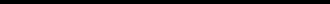 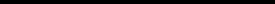  г.__________________________                                                                             ____________________                                                                           Индивидуальный предприниматель Фомичёв Александр Борисович, проживающий по адресу:Костромская область, Чухломской район, с. Судай пл. Советская д.5,кв.3  ОГРНИП 313443318900010, именуемый  в дальнейшем "Подрядчик", с одной стороны, и  гр-н (ка)    ____________________________________ ______________________________________, именуемый в дальнейшем «Заказчик», с другой стороны, заключил настоящий Договор о ниже следующем:                                                      1.Предмет договора. 1.Подрядчик обязуется поставить,  строительные материалы комплекта дома и произвести работы по его сборке по адресу: ____________________________________________________________________, а Заказчик принять построенный дом надлежащего качества путем подписания акта приема-сдачи, и полностью оплатить.2.Сумма договора и порядок расчётов. 2.1. Расчёт общей стоимости, на изготовление, поставку и сборку комплекта дома  по настоящему договору, приводится  в Приложении 1 к настоящему договору и составляет ________________________________________________________________________________рублей.2.2. Оплата производится в три этапа
2.3. Заказчик выплачивает Подрядчику предоплату в размере  ___%  от суммы оговоренной в пункте 2.1 в момент подписания  настоящего договора, что составляет_________________________________ ________________________________ рублей,     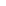 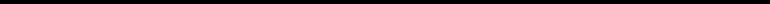        вторую часть при доставке стройматериалов на участок строительства, что составляет ____________ _______________________________________________рублей, третья часть за работы по установке дома под усадку, выплачивается в день завершения работ по строительству дома, что составляет _________________________________________________________________________________рублей.       2.4.О точной дате поставки комплекта сруба Подрядчик и заказчик договариваются не менее чем за трое суток.2.5.Общая стоимость работ на период действия договора является фиксированной и   изменению не подлежит. 2.6. Если в ходе выполнения Договора по предложению Заказчика будет выявлена необходимость поставки дополнительных строительных материалов и производстве дополнительных работ, стоимость и сроки поставки и оплаты будут пересмотрены и оформлены дополнительным соглашением к Договору, являющимся  его неотъемлемой частью.                           3.Сроки и порядок исполнения договора.3.1. Договор вступает в силу с момента его подписания.                                                                       3.2. Подрядчик поставляет Заказчику комплект дома (стройматериалы), указанные в приложении № 1 к  настоящему договору не ранее чем ___/____/______ и не позднее чем ___/____/_____.         3.3 Сборка комплекта дома осуществляется  в течении  ___ дней после поставки стройматериалов. 	                                    4.Обязанности сторон.      4.1. Подрядчик обязуется:	* произвести своими силами расчёт количества стройматериалов, согласно схемы (тех. проекта); * доставить материалы, необходимые для строительства дома к месту строительства в сроки указанные в п.3.2 и собрать дом не позднее срока, указанного в п.3.3 настоящего договора по адресу указанному Заказчиком. 4.2. Заказчик обязуется:                                                                                                                             *                                                                                                                                                        * обеспечить беспрепятственный подъезд автотранспорта Подрядчика к месту разгрузки;   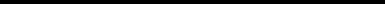 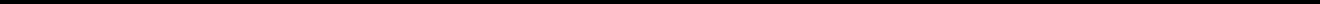 * обеспечить бригаду строителей (3–5 чел) жильем и бытовыми условиями на время строительства                                                                                                                                                                                                                               * принять работу надлежащего качества по акту приема-сдачи и уплатить денежные средства в размере и срок, указанные в разделе 2 настоящего договора. 	5. Ответственность сторон.5.1. Стороны несут ответственность за неисполнение и за ненадлежащее исполнение настоящего договора в соответствии с действующим законодательством и настоящим договором.5.2. За просрочку платежа Заказчик уплачивает Подрядчику 0.1 % от суммы договора за каждый    день    просрочки.5.3.За просрочку доставки стройматериалов и увеличения сроков сборки сруба более чем на  день  подрядчик уплачивает заказчику 0.1 % от суммы договора за каждый  день  просрочки.5.4. в случае расторжения Договора по вине\инициативе Заказчика полученная Подрядчиком предоплата не возвращается.5.5. в случае расторжения Договора по вине\инициативе Подрядчика, он обязан возвратить Заказчику все ранее полученные от него денежные средства.                                      6. Форс-мажор.	 6.1.Стороны освобождаются от частичного или полного неисполнения обязательств по настоящему Договору, если это неисполнение явилось следствием обстоятельств непреодолимой  силы, возникших после настоящего Договора в результате событий чрезвычайного характера, которые сторона не могла ни предвидеть, ни предотвратить разумными мерами.                                       К обстоятельствам непреодолимой силы относятся события, на которые участник не может оказать влияния и за возникновение которых он не несёт ответственности, например: землетрясение, наводнение, правительственные постановления или распоряжения государственных органов. 6.2. Сторона, ссылающаяся на обстоятельства непреодолимой силы, обязана немедленно информировать другую сторону о наступлении подобных обстоятельств в письменной форме, причём по требованию другой стороны должен быть представлен удостоверяющий документ. Информация должна содержать данные о характере обстоятельств, оценку их влияния на исполнение стороной своих обязательств по на стоящему Договору и на срок исполнения обязательств.6.3 Сторона, которая не может из-за обстоятельств непреодолимой силы выполнить обязательства по настоящему Договору, приложит с учётом положений Договора все усилия к тому, чтобы как можно скорее компенсировать последствия невыполнения обязательств.	7. Переход прав собственности и рисков.7.1. Риск случайной гибели или случайного повреждения стройматериалов\постройки переходит в                             момент подписания акта приема-сдачи работ.7.2. Право собственности на стройматериалы\постройку от Подрядчика к Заказчику переходит в момент полной оплаты.	                  8. Разрешение споров.8.1. Все споры и разногласия, которые могут возникнуть в ходе исполнения настоящего Договора, будут разрешаться сторонами путём переговоров.8.2. В случае невозможности разрешения споров путём переговоров стороны передают их на рассмотрение в суд. Во всём остальном, что не оговорено в Договоре, стороны руководствуются  действующим законодательством РФ. Настоящий Договор оставлен в двух экземплярах, для каждой стороны и имеет равную юридическую силу.                                      	9. Срок действия договора.                                     9.1. Настоящий Договор вступает в силу с момента подписания и действует до исполнения        сторонами взятых на себя обязанностей, что фиксируется актом сдачи-приемки.10. Гарантийные обязательства.10.1. Заказчик вправе в ходе выполнения работ осуществлять контроль за их выполнением.10.2. Гарантия  на сооружение дается сроком-12 (двенадцать) месяцев от даты подписания акта: -на целостность конструкции,-на протекание кровли (на временные кровли гарантия не распространяется: рубероид или другие аналогичные материалы)Гарантия на рассыхание, распирание и посинение бревен,  вагонки, доски, бруса не распространяется.10.3. Гарантийные обязательства вступают в силу с момента окончания работ по Договору и не распространяются на ущерб, нанесенный третьими лицами, либо Заказчиком, вследствие изменения проекта и при неправильной эксплуатации сооружения.10.4. Исполнитель гарантирует устранение выявленных недостатков работы (нарушение целостности конструкции, протекания кровли) в течение одного года со дня сдачи  готового Объекта. Претензии о неполной комплектации дома после  полной сдачи  готового объекта  не принимаются. При нарушении правил эксплуатации гарантия аннулируется. Исполнитель не несет ответственности за недостатки, появившиеся вследствие естественного износа отдельных элементов конструкции и за возможные возникновения дефектов древесины при несоблюдении  правил эксплуатации строения..                                        	                                         11. Прочие условия.    11.1 Все дополнения и изменения являются неотъемлемой частью настоящего Договора и имеют юридическую силу, если они совершены в письменной форме и подписаны сторонами настоящего Договора. 11.2. Настоящий Договор составлен в простой письменной форме, прочитан и подписан в двух экземплярах, по одному для каждой из сторон, имеющих равную силу.	12. Адреса и реквизиты сторон.Подрядчик:Индивидуальный предприниматель Фомичёв Александр Борисович, проживающий по адресу: Костромская область, Чухломской район, с.Судай,пл.Советская д.5,кв.3 ОГРНИП 313443318900010; телефон:    +7(905)-153-22-40 Заказчик: _______________________________________________________________________________Паспорт: _______________________________________________________________________________ _______________________________________________________________________________________Адрес попрописке:____________________________________________________________________________________________________________________________________________________________________	(по прописке)Телефон:___________________________________________________________________                                                                         Подписи сторон:    ПОДРЯДЧИК:	ЗАКАЗЧИК:     ___________   / Фомичёв А.Б.                                            ______________/____________________                                            Приложение №1 к Договору подряда	     от      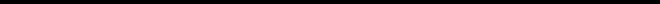 Дом из ______________________________________________мм естественной влажности  по проекту ______________________________________________________________________________________ .Высота 1-го этажа —  _____________м(от балки пола, до балки потолка)  ;Высота 2-го этажа — _______________м(от балки перекрытия первого этажа,до перекрытия 2-го этажа.  .Наружные стены —  __________________________________ ;Фронтоны — _____________________________________________________;Перегородки 1-го этажа — ___________________________________________________;Перегородки 2-го этажа —____________________________________________________;Балки пола 1-го этажа  — ______________________________________________________;Балки-перекрытия 1-го этажа — ________________________________________________;Балки-перекрытия 2-го этажа —________________________________________________;Стропильная система — брус __________________________________________________;Обрешетка — доска обрезная 25х150 мм;Расходные материалы: утеплитель, деревянные нагеля, гвозди, скобы, рубероид на гидроизоляцию и кровлю.Соединение углов в ________________________________________________________;Доп.условия:________________________________________________________________________________________________________________________________________________________________________________________________________________________________________________________________________________________________________________________________________________________________________________________________________________________________________________________________________________________________________________________________________________________________________________________________________________________________________________________________________________________________________________________________________________________________________________________________________________________________________________________________________________________________________________________________________________________________________________________________________________________________________________________________________________________________________________________________________________________________________________________________________________________________________________________________________________________________________________________________________________ Подрядчик :Фомичёв А.Б./__________/ .                      Заказчик _____________/___________________                                       Приложение №2 к Договору подряда	     от      АКТ приема-передачи.____  ___________________ 202__  года.	 Я, Фомичёв А.Б, передал сруб дома, построенного в соответствии с договором №_____ от _____________________202__   года, расположенный по адресу: ___________________________________________________________________________________,                                         Заказчик: ________________________принял его в комплектации, представленной в приложении № 1 к Договору подряда от ____________________________202__г. Стороны полностью исполнили обязательства по договору. Претензий по комплектности, качеству работ и финансовым расчетам не  имеется.Подрядчик __________/ . Фомичёв А.Б..                     Заказчик _____________/___________________